MESTO ŠAMORÍN - SOMORJA VÁROS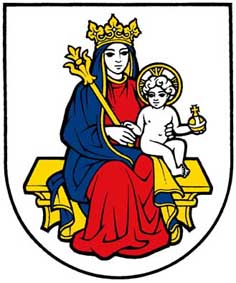 Mestský úrad - Városi hivatalHlavná 37 - Fő utca 37	                    931 01 Šamorín - 931 01 SomorjaNávrh Všeobecne záväzného nariadenia č. 6/2022:vyvesený na úradnej tabuli mesta  dňa :  			02.06.2022zverejnený na internetovej adrese mesta  dňa : 		02.06.2022Lehota na predloženie pripomienok k návrhu VZN:  	17.06.2022Mestské zastupiteľstvo mesta Šamorín  na základe § 6 zákona SNR č. 369/1990 Zb. o obecnom zriadení v znení neskorších zmien a doplnkov, zákona č. 178/1998 Z. z. o podmienkach predaja výrobkov a poskytovania služieb na trhových miestach a o zmene a doplnení zákona č. 455/1991 Zb. o živnostenskom podnikaní v znení neskorších právnych predpisov (ďalej len „zákon č. 178/1998 Z.z.“) a zákona č. 250/2007 Z. z.  o  ochrane  spotrebiteľov  v y d á v a  totoVŠEOBECNE ZÁVÄZNÉ NARIADENIE  MESTA ŠAMORÍN č. 6/2022O PODMIENKACH PREDAJA VÝROBKOV A POSKYTOVANIA SLUŽIEB NA TRHOVÝCH MIESTACH A KTORÝM SA VYDÁVA TRHOVÝ PORIADOK PRE MESTSKÉ TRHOVISKO A PRE PRÍLEŽITOSTNÉ TRHYPrvá časťÚvodné ustanovenie§ 1Účel všeobecne záväzného nariadenia        Toto všeobecne záväzné nariadenie (ďalej len „VZN“) upravuje podmienky predaja výrobkov a poskytovania služieb na trhových miestach na území mesta Šamorín, úlohy mesta pri zriaďovaní a povoľovaní trhových miest, povinnosti fyzických  osôb a právnických osôb pri predaji výrobkov a poskytovaní služieb na trhových miestach a oprávnenia orgánov dozoru pri kontrole dodržiavania tohto VZN. § 2Základné pojmy1. Na účely tohto VZN sa rozumie :a) trhovým miestom trhovisko, tržnica, stánok s trvalým stanovišťom, verejné         priestranstvo určené na príležitostný trh alebo na ambulantný predaj,b) trhoviskom nekryté alebo čiastočne kryté priestranstvo trvale vyhradené na sústredený predaj výrobkov a poskytovanie služieb,c) tržnicou kryté zariadenie trvale účelovo určené na predaj výrobkov a poskytovanie         služieb v prevádzkarňach a na prenosných predajných zariadeniach,d) príležitostným trhom predaj výrobkov a poskytovanie služieb na priestranstve dočasne určenom na takýto predaj, najmä jarmoky, sezónne a výročné trhy a sústredený predaj vlastných použitých textilných, odevných, športových a iných spotrebných výrobkov v primeranom množstve fyzickými osobami medzi sebou,e) ambulantným predajom predaj v stánkoch s dočasným stanovišťom, predaj na         prenosných predajných zariadeniach, predaj v pojazdnej predajni a sezónny predaj na verejnom priestranstve pred prevádzkarňou : za stánok s dočasným stanovišťom a za prenosné predajné zariadenie sa nepovažuje predajné zariadenie, na ktorého zriadenie sa vyžaduje stavebné povolenie podľa stavebného zákona.f) stánkom s trvalým stanovišťom, stánok s celoročnou prevádzkou alebo sezónnou        prevádzkou, ktorý je stavbou umiestnenou na verejnom priestranstve a je vo vlastníctve        predávajúceho alebo prenajatý predávajúcemu.2. Za trhové miesto sa na účely tohto VZN považuje aj iné ako verejné priestranstvo alebo      nebytový priestor, ktorý nie je prevádzkarňou, v ktorom sa uskutočňuje ambulantný predaj alebo príležitostný trh.3. Za trhové miesto sa nepovažuje verejné priestranstvo, dočasne alebo trvalo prenajaté na predaj tovaru alebo poskytovanie služieb, ktoré organizačne,  priestorovo a technologicky patrí k prevádzkarni.4. Predaj výrobkov a poskytovanie služieb na trhových miestach musí vyhovovať     všeobecným, technickým, hygienickým a prevádzkovým podmienkam podľa osobitných predpisov.Druhá časťZákladné ustanovenia§ 3Zriadenie trhového miesta a predaj výrobkov a poskytovanie služieb na trhovom miesteTrhové miesto zriaďuje mesto Šamorín (ďalej len „mesto“).  Trhové miesto môže zriadiť aj iná osoba na základe povolenia na zriadenie trhového miesta, ktoré vydáva mesto. Na zriadenie trhového miesta na inom ako verejnom priestranstve alebo v nebytovom priestore, ku ktorému nemá zriaďovateľ vlastnícke právo, je potrebný súhlas vlastníka nehnuteľnosti.Pri zriaďovaní  trhového miesta a pri povoľovaní zriadenia trhového miesta mesto prihliada na ochranu verejného poriadku, verejný záujem, účelnosť, bezpečnosť a kultúrnosť predaja výrobkov a poskytovania služieb a na účelnosť výstav, veľtrhov a podobných akcií vo verejnom záujme.Predávať výrobky a poskytovať služby na trhových miestach možno len na základe     povolenia na predaj výrobkov a poskytovania služieb na trhovom mieste. Mesto vydá     povolenie na predaj výrobkov a poskytovanie služieb na trhovom mieste osobe, ktorá     preukáže splnenie podmienok podľa § 10 tohto VZN a predloží doklady  podľa  odseku 5 tohto ustanovenia VZN.Povolenie na predaj výrobkov a poskytovanie služieb na trhovom mieste sa vydáva na     základe žiadosti o povolenie na predaj výrobkov a poskytovanie služieb na trhovom mieste. Splnenie podmienok podľa § 10 sa preukazuje s predložením:kópie oprávnenia na podnikanie podľa osobitných predpisov, ak je žiadateľom osoba podľa § 10 písm. a); žiadateľ na žiadosť mesta predloží originál oprávnenia na podnikanie na nahliadnutie,čestné vyhlásenia žiadateľa o tom, že všetky predávané výrobky pochádzajú z vlastnej pestovateľskej alebo chovateľskej činnosti alebo ide o lesné plody, ak je žiadateľom osoba podľa § 10 písm. b),čestné vyhlásenie žiadateľa o tom, že  všetky ním predávané výrobky sú jeho vlastné použité výrobky predávané v primeranom množstve, ak ide o žiadateľa podľa § 10 písm. c),čestné vyhlásenie žiadateľa o tom, že výrobky sú originálom diela alebo jeho rozmnoženinou, ak ide o žiadateľa podľa § 10 písm. d).5. Prílohou k žiadosti o povolenie na predaj výrobkov a poskytovanie služieb na trhovom  mieste je ajdoklad preukazujúci splnenie požiadaviek na predaj výrobkov a poskytovanie služieb podľa osobitných predpisov, ak ide o predaj výrobkov a poskytovanie služieb, na ktorý sa taký doklad vyžaduje,fotokópia strany označenej ako ZÁZNAMY DAŇOVÉHO ÚRADU z knihy elektronickej registračnej pokladnice alebo fotokópia potvrdenia daňového úradu o pridelení daňového kódu virtuálnej registračnej pokladnice žiadateľa, na ktorej je zaznamenané pridelenie daňového kódu elektronickej registračnej pokladnice, alebo čestné vyhlásenie žiadateľa s uvedením ustanovení osobitného predpisu, že nie je povinný na predaj výrobkov a poskytovanie služieb používať elektronickú registračnú pokladnicu alebo virtuálnu registračnú pokladnicu. 6. Žiadateľ, ak je osoba podľa § 10 písm. b) preukáže, že je vlastníkom pozemku, na ktorom     uskutočňuje vlastnú pestovateľskú alebo chovateľskú činnosť, alebo je nájomcom takého     pozemku alebo má obdobný právny vzťah k takému pozemku, ktorý ho oprávňuje na     uskutočňovanie vlastnej pestovateľskej alebo chovateľskej činnosti na tomto pozemku.7. Predaj výrobkov a poskytovanie služieb, ktorých predaj a poskytovanie mesto nepovolilo     je zakázaný.8. Mesto môže zrušiť povolenie  na predaj výrobkov a poskytovanie služieb, ak predávajúci     opakovane alebo hrubo porušuje zákonom alebo osobitnými predpismi určené podmienky.Tretia časťSpráva trhových miest§ 4Správa trhoviska, príležitostných trhov a ostatných trhových miest1. Za správcu trhoviska alebo príležitostného trhu sa na účely tohto VZN považuje     zriaďovateľ trhoviska alebo príležitostného trhu alebo osoba, ktorá má živnostenské     oprávnenie na správu trhoviska a príležitostného trhu a ktorej bola správa trhoviska alebo     príležitostného trhu zverená jeho zriaďovateľom. 2. Správu trhových miest s ambulantným predajom vykonáva mesto Šamorín. Ak je trhovým miestom priestranstvo alebo nebytový priestor, ktorý nie je prevádzkarňou, v ktorom sa uskutočňuje ambulantný predaj alebo príležitostný trh, za správcu trhového miesta sa považuje vlastník iného ako verejného priestranstva alebo vlastník nebytového priestoru.§ 5Práva a povinnosti správcu trhoviska a príležitostného trhu1. Pre trhovisko a príležitostný trh je správca  povinný vypracovať trhový poriadok, ktorý mesto po jeho schválení vydá všeobecne záväzným nariadením. Trhový poriadok je správca povinný zverejniť na viditeľnom mieste.  2. Trhový poriadok musí obsahovať :    a) určenie priestranstva trhoviska a príležitostného trhu,    b) označenie trhoviska a príležitostného trhu údajmi o druhoch predávaných výrobkov         a poskytovaných službách,    c) podmienky, za ktorých možno predaj výrobkov a poskytovanie služieb vykonávať,    d) údaje o trhových dňoch, predajnom a prevádzkovom čase,    e) pravidlá prenajímania prenosných predajných zariadení,    f) spôsob určenia nájomného za predajné zariadenie alebo prenajatú plochu, nebytový        priestor alebo určenie miestnej dane za užívanie verejného priestranstva na        príležitostných trhoch,    g) pravidlá dodržiavania čistoty a hygieny počas predaja výrobkov a poskytovania služieb        a po  skončení prevádzky,    h) meno, priezvisko a adresu bydliska správcu trhoviska, ak je ním fyzická osoba, alebo         názov a adresu sídla, ak je ním právnická osoba.3. Správca trhoviska je povinný zabezpečiť dodržiavanie trhového poriadku a ostatných      podmienok pri predaji výrobkov a poskytovaní služieb a zároveň dodržiavať dvojjazyčnosť      v zmysle zák. č. 184/1999 Z. z. o používaní jazyka národnostných menšín v platnom znení.    4. Správca trhoviska kontroluje u predávajúceho :    a) oprávnenie na podnikanie v danej oblasti (podľa osobitných predpisov) a povolenie na predaj výrobkov a poskytovanie služieb na trhových miestach,    b) doklad o nadobudnutí tovaru,    c) používanie elektronickej registračnej pokladnice alebo virtuálnej registračnej pokladnice podľa osobitných predpisov,    d) udržiavanie poriadku, hygieny a čistoty počas predaja výrobkov a poskytovania         služieb a po ich skončení,    e) dodržiavanie trhového poriadku,    f) primeranosť predaja vlastných použitých textilných, odevných, športových a iných       spotrebných výrobkov fyzickými osobami medzi sebou na príležitostných trhoch.        Primeranosť množstva týchto predávaných výrobkov posúdi správca trhoviska individuálne s prihliadnutím na charakter a stav predávaných výrobkov.5. Pri predaji húb správca trhoviska kontroluje osvedčenie o odbornej spôsobilosti        predávajúceho. Správca trhoviska bezodkladne informuje orgány dozoru, ak predávajúci       nepredloží osvedčenie o odbornej spôsobilosti alebo ak predáva huby, ktorých predaj je       zakázaný.6. Správca trhového miesta vydáva povolenie na umiestnenie prenosného predajného       zariadenia na trhovom mieste.7. Oprávnenie na podnikanie a doklad o nadobudnutí tovaru sa nevyžadujú, ak ide o predaj vlastných použitých výrobkov fyzickými osobami medzi sebou v primeranom množstve (na príležitostných trhoch) a o predaj rastlinných a živočíšnych výrobkov z vlastnej drobnej pestovateľskej alebo chovateľskej činnosti alebo lesných plodín fyzickými osobami.Štvrtá časťDruh predávaných výrobkov a poskytovaných služieb§ 6Sortiment a obmedzenia predaja1. Na trhových miestach možno predávať:    1.1 potravinový tovar za podmienok dodržiavania technických, prevádzkových a hygienických podmienok podľa osobitných predpisov - zákona č. 152/1997 Z. z. o potravinách a jeho vykonávacích predpisov v platnom znení, zákona č. 39/2007 Z. z. o veterinárnej starostlivosti v platnom znení, nariadenia vlády SR č. 359/2011 Z. z., ktorým sa ustanovujú požiadavky na niektoré potravinárske prevádzky a malé množstvá, nariadenia vlády SR č. 360/2011 Z. z., ktorým sa ustanovujú hygienické požiadavky na priamy predaj a dodávanie malého množstva prvotných produktov rastlinného a živočíšneho pôvodu a dodávanie mlieka a mliečnych výrobkov konečnému spotrebiteľovi a iným maloobchodným prevádzkarňam v platnom znení,  a to najmä:balené potravinárske výrobky, ako cukrovinky, medovníky, trvanlivé pečivo a pod. sa môžu predávať spotrebiteľsky balené pochádzajúce od výrobcov registrovaných na miestne príslušnej Regionálnej veterinárnej a potravinovej správe (ďalej len „RVPS“); ak nie sú vhodné podmienky, mesto môže obmedziť predaj len z pojazdnej predajne, nebalené potravinárske výrobky, cukrárenské výrobky, chlieb, pečivo a iné pekárske výrobky, spracované produkty z obilia a zemiakov (napr. lokše, pagáče, cestoviny) a pod. sa môžu predávať prostredníctvom technických prostriedkov a technických zariadení (uzatvárateľné pulty, vitríny a pod.) pochádzajúce od výrobcov registrovaných na miestne príslušnej RVPS; ak nie sú vhodné podmienky, mesto môže obmedziť predaj len z pojazdnej predajne,prvotné produkty rastlinného pôvodu z vlastnej pestovateľskej činnosti prvovýrobcu, ktorému bolo vydané potvrdenie o registrácii miestne príslušnou RVPS, a to napr.: ovocie a zelenina, zrná obilnín, pohánky, ciroku, prosa,zemiaky,strukoviny,olejniny,škrupinové ovocie nelúpané, byliny, pestované huby,spracované produkty rastlinného pôvodu, ktoré výrobca spracoval z vlastnej pestovateľskej činnosti a ktorému bolo vydané potvrdenie o registrácii od miestne príslušnej RVPS, a to napr.:•  spracované ovocie (lekvár, džem, kompót),•  spracovaná zelenina (nakladaná a sterilizovaná),•  pestované huby (sušené alebo konzervované),•  kvasená kapusta a iná kvasená zelenina•  sirupy, ovocné a zeleninové šťavy,•  spracované produkty obilia a zemiakov (lokše, pagáče, cestoviny),•  pochutiny na báze spracovaného ovocia a zeleniny (sušené ochutené semená olejnín, ovocné čaje a ovocné octy).potraviny živočíšneho pôvodu, a to napr.:• včelie produkty od prvovýrobcov zaregistrovaných na veterinárnej správe v mieste pôvodu. Med určený na ľudskú spotrebu môže predávať len prvovýrobca, ktorý je držiteľom včelstiev, vykonáva zber a balenie včelieho medu vo vlastných priestoroch a je na dodávanie alebo priamy predaj medu osobitne zaregistrovaný na príslušnej RVPS podľa trvalého pobytu držiteľa včelstiev alebo umiestnenia včelstiev;•  slepačie vajcia po vydaní súhlasného stanoviska príslušného orgánu úradnej kontroly potravín. Netriedené vajcia môže predávať len prvovýrobca (chovateľ/drobnochovateľ), ktorý vykonáva prvovýrobu vajec určených na ľudskú spotrebu a s ňou spojené operácie a ktorého chov nosníc na priame dodávanie (predaj) malých množstiev netriedených vajec z vlastnej produkcie je osobitne zaregistrovaný na príslušnej RVPS podľa umiestnenia chovu nosníc. Vajcia sa musia uchovávať pri stálej teplote, musia sa ponúkať na predaj konečnému spotrebiteľovi ako voľne uložené;•  produkty živočíšneho pôvodu ako napr. čerstvé mäso, mäsové výrobky, mlieko, mliečne výrobky, mäso hydiny, mäso králikov, produkty rybolovu a pod. je možné predávať za podmienok dodržiavania technických, prevádzkových a hygienických podmienok podľa osobitných predpisov (najmä zákona o potravinách a jeho vykonávacích predpisov). Tieto produkty musia pochádzať zo schválených prevádzkarní alebo registrovaných prevádzkarní príslušnou RVPS; ak nie sú vytvorené vhodné technické podmienky, mesto môže obmedziť predaj len z pojazdnej predajne;• živú hydinu môžu predávať len fyzické a právnické osoby, ktoré sa preukážu súhlasným stanoviskom RVPS na predaj hydiny, a ktoré majú svoj chov pod veterinárnym dozorom a splnia požiadavky na prepravu hydiny, ustajnenie, napájanie; •  sladkovodné trhové ryby pri splnení podmienok vyhlášky MPRV SR č. 425/2012 Z. z. o produktoch rybolovu a výrobkoch z nich;čerstvé jedlé huby, za predpokladu, že predávajúci má platné „Osvedčenie o odbornej              spôsobilosti na nákup, predaj a spracúvanie húb“,lesné plodiny (na základe dokladu o ich nadobudnutí podľa osobitného predpisu), jedlá a nápoje určené na priamu konzumáciu na mieste.1.2. ostatný tovarkvetiny, sadenice, semená, ovocné stromy, okrasné kríky,vianočné stromčeky, ozdobné vence, sviece a kahance, kraslice a pod.drobné remeselné výrobky a drobné umelecké výrobky výrobky z prútia a kože,výrobky zo skla, keramiky a porcelánu ,ozdoby a dekorácie,náradie a pomôcky pre farmárov,textilné, odevné výrobky a obuv,papierenský tovar, drogériový tovar a kozmetika,ručne vyrábané hračky a iné hračky,výrobky spotrebnej elektroniky, knihy, tlačoviny, originály alebo rozmnoženiny autorských diel,športové potreby,vlastné použité textilné, odevné, športové a iné spotrebné výrobky v primeranom množstve občanmi medzi sebou.2. Spotrebné výrobky uvedené v odseku 1.2, tohto článku najmä textilné výrobky, odevné výrobky, obuv, domáce potreby, elektrotechnické výrobky, výrobky spotrebnej elektroniky, drobný tovar, papierenské výrobky, kozmetika, drogériový tovar, športové  potreby a hračky sa môžu na území mesta predávať len na príležitostných trhoch pred prevádzkarňou jej prevádzkovateľom  a v pojazdných predajniach. Elektrotechnické výrobky, ktoré sú určené na napájanie z elektrickej siete, sa môžu predávať iba v stánkoch s trvalým stanovišťom, v ktorých sú vytvorené podmienky na bezpečné vyskúšanie ich funkčnosti. Športové potreby sa môžu predávať iba v prevádzkarňach trhovísk a v pojazdných predajniach.   3. Obmedzenia podľa predchádzajúceho odseku sa nevzťahujú na propagačné predajné akcie   spojené s podporou predaja a uvádzaním nových výrobkov na trh. § 7Zákaz predaja niektorých výrobkov1. Na trhových miestach je zakázané predávať :    a) zbrane a strelivo,    b) výbušniny a výbušné predmety,    c) tlač a iné veci, ktoré ohrozujú mravnosť,    d) tabak a tabakové výrobky a výrobky, ktoré sú určené na fajčenie a neobsahujú tabak,    	e) alkoholické nápoje; zákaz sa nevzťahuje na predaj alkoholických nápojov na     príležitostných trhoch,f) jedy, omamné a psychotropné látky,g) lieky,h) automobily, motocykle, ich súčiastky a príslušenstvo,i) chránené  živočíchy, exempláre  živočíchov, nebezpečné živočíchy a invázne druhy    živočíchov,       j) živé zvieratá; zákaz sa nevzťahuje na predaj sladkovodných trhových rýb a na predaj        domácej vodnej hydiny, domácej hrabavej hydiny, domácich králikov, psov, mačiek        a drobných hlodavcov a na propagačné predajné podujatia organizované zväzmi a združeniami  chovateľov zvierat na základe súhlasného stanoviska príslušného orgánu veterinárnej správy,       k) chránené rastliny, exempláre rastlín a invázne druhy rastlín,       l) huby, okrem čerstvých jedlých húb a spotrebiteľsky balených sušených húb, ktoré boli       spracované v prevádzkarni, ktorá spĺňa požiadavky podľa osobitných predpisov.§ 8Druhy poskytovaných služiebNa trhových miestach mesta Šamorín možno poskytovať tieto služby :a) pohostinské a reštauračné služby, rýchle občerstvenie a stravovanie,b) brúsenie nožov, nožníc a nástrojov,c) oprava dáždnikov,d) oprava a čistenie obuvi,e) kľúčové služby.§ 9Ambulantný predaj na území mesta Šamorín1. V meste Šamorín sa ambulantne môže predávaťa) knihy, periodická tlač, originály alebo rozmnoženiny audiovizuálnych diel alebo iných diel,b) drobné umelecké predmety a drobné remeselné výrobky,c) spotrebné výrobky; ustanovenie § 6 ods. 2 tohto VZN tým nie je dotknuté,d) jedlá a nápoje určené na priamu konzumáciu na mieste vrátane nebalenej zmrzliny,e) ovocie a zelenina,f) potraviny podľa § 6 ods. 1 bod 1.1 tohto VZN po vydaní súhlasného stanoviska príslušného orgánu úradnej kontroly potravín s návrhom tohto VZN, vrátane balených mrazených krémov a balenej zmrzliny,g) kvetiny, dreviny a priesady,h) žreby okamžitých lotérií a žrebových vecných lotérií,i) sladkovodné trhové ryby.2. Ambulantný predaj pri cestách a diaľniciach mimo mesta sa zakazuje.3. Predaj výrobkov a poskytovanie služieb na trhovom mieste v meste s ambulantným      predajom musí vyhovovať technickým, hygienickým a prevádzkovým podmienkam      stanoveným v osobitných právnych predpisoch.4. Na všetky trhové miesta s ambulantným predajom sa vzťahujú povinnosti a ustanovenia      tohto VZN .5. Daň, výška dane a platenie dane za užívanie verejného priestranstva na zriadenom trhovom mieste na ambulantný predaj na území mesta Šamorín sa riadi ustanoveniami príslušného VZN o miestnych daniach. To neplatí pri ambulantnom predaji na priestranstve vo vlastníctve fyzických a právnických osôb.  Piata časťPodmienky predaja výrobkov a poskytovania služieb na trhových miestach§ 10Osoby oprávnené predávať výrobky a poskytovať služby na trhových miestachNa trhových miestach môžu na základe povolenia mesta predávať výrobky a poskytovať služby:a) fyzické osoby a právnické osoby oprávnené na podnikanie podľa osobitných predpisov (zákon č. 455/1991 Zb. o živnostenskom podnikaní v platnom znení a Obchodný zákonník),b) fyzické osoby predávajúce rastlinné a živočíšne výrobky z vlastnej pestovateľskej alebo chovateľskej činnosti, alebo lesné plodiny,c) fyzické osoby predávajúce vlastné použité výrobky v primeranom množstve medzi        sebou.  d) fyzické osoby, ktoré sú autormi predávaného výrobku, ktorý je originálom diela alebo jeho rozmnoženinou.§ 11Povinnosti predávajúcich na trhových miestach 1.  Predávajúci na trhovom mieste je povinný :     a) označiť svoje predajné zariadenie na viditeľnom mieste :        aa) obchodným menom a sídlom,        ab) menom a priezviskom osoby zodpovednej za činnosť,     b) dodržiavať trhový poriadok trhoviska a príležitostného trhu,     c) používať elektronickú registračnú pokladnicu alebo virtuálnu registračnú pokladnicu podľa osobitných predpisov,     d) udržiavať miesto predaja výrobkov a poskytovania služieb v čistote a po skončení         predaja zanechať predajné miesto čisté a upratané,     e) zreteľne označiť predávané výrobky a poskytované služby cenou,     f) vykonávať pri predaji váženého tovaru váženie spôsobom umožňujúcim spotrebiteľovi kontrolu správnosti váženia,     g) dodržiavať ostatné podmienky predaja výrobkov a poskytovania služieb podľa        osobitných predpisov.2. Predávajúci na trhovom mieste je povinný predložiť správcovi trhoviska, správcovi     trhového miesta s ambulantným predajom a orgánom dozoru :     a) doklad o oprávnení na podnikanie, povolenie na predaj výrobkov a poskytovanie          služieb na trhovom mieste a preukaz totožnosti,     b) povolenie na užívanie predajného zariadenia, predajnej plochy a doklad o zaplatení          nájomného za predajné zariadenie alebo predajnú plochu alebo doklad o zaplatení miestnej dane za predajné miesto na príležitostných trhoch,     c) zdravotný preukaz a posudok príslušného orgánu na ochranu zdravia, ak to vyžaduje          charakter predávaného tovaru a poskytovaných služieb,     d) pri predaji húb  osvedčenie o odbornej spôsobilosti,     e) pri predaji lesných plodín doklad o ich nadobudnutí,      f) doklad o nadobudnutí tovaru sa nevyžaduje, ak ide o predaj vlastných použitých výrobkov medzi fyzickými osobami v primeranom množstve.3. Osoba oprávnená predávať výrobky na trhových miestach (§ 10 ods. 1 písm. b)  je povinná poskytnúť orgánom dozoru na ich požiadanie vysvetlenie o pôvode tovaru, ak tieto  nadobudnú podozrenie, že predávané výrobky pochádzajú z inej ako vlastnej pestovateľskej alebo chovateľskej činnosti. 4. Fyzické osoby a právnické osoby predávajúce na trhových miestach sú povinné dodržiavať       hygienické a veterinárne predpisy a povinnosti určené týmto VZN.5. Pri predaji potravinárskych výrobkov  je predávajúci  povinný predložiť mestu:a) rozhodnutie príslušného Regionálneho úradu verejného zdravotníctva, ktorým je         povolený ambulantný  predaj potravín,  hotových pokrmov a nápojov, b) potvrdenie príslušnej RVPS o vykonaní oznámenia činností súvisiacich s uvádzaním potravín do obehu, c) potvrdenie príslušnej RVPS o registrácii prevádzkarne pre produkty živočíšneho         pôvodu, pokiaľ sa jedná o priamy predaj malého množstva prvotných produktov         živočíšneho  pôvodu  z vlastnej produkcie.Šiesta časťTrhové miesta§ 12Druh, obdobie konania a rozsah príležitostných trhov1. Trhoviská :         	Mestské trhovisko, ul. Gazdovský rad, Šamorín         	Správca : AREA Šamorín s. r. o., so sídlom Bratislavská 88, Šamorín         	Predajný a prevádzkový čas :         	v letnom období (apríl – október)         	pondelok – sobota od 05.00 hod. do 19.00 hod.        	 v zimnom období (november – marec)         	pondelok – sobota od 07.00 hod. do 16.00 hod.2. Príležitostné trhy :    a) 	Veľkonočné trhy        	Správca: Mesto Šamorín        	Miesto konania: časť Hlavnej ulice, Šamorín.Termín konania: každoročne v mesiaci marec/apríl pred veľkonočnými sviatkami. Presný termín konania trhov každoročne určuje mesto Šamorín. Predajná a prevádzková doba je od 8,00 hod. do 19,00 hod., v sobotu od 8,00 hod. do  14,00 hod.    b) 	Svätourbanský jarmok        	Správca : Mesto Šamorín        	Miesto konania: Hlavné námestie, časť Hlavnej ulice, Šamorín        	Termín konania: každoročne v mesiaci máj.        	Presný termín konania každoročne určuje mesto Šamorín. Predajná a prevádzková doba je od 8,00 hod. do 20,00 hod., u reštauračných a stravovacích služieb od 8,00 hod. do 22,00 hod     c)	Remeselné trhy        	Správca: Mesto Šamorín        	Miesto konania: časť Hlavnej ulice, Šamorín.Termín konania: každoročne v mesiaci jún, september/október.Presný termín konania trhov každoročne určuje mesto Šamorín. Predajná a prevádzková doba je od 8,00 hod. do 19,00 hod., v sobotu od 8,00 hod. do  14,00 hod.d)	Hodový jarmok     	Správca : AREA Šamorín s. r. o., Bratislavská 88, Šamorín   	Miesto konania : na vyhradenom  verejnom priestranstve v mestskej časti Mliečno,      	Termín konania : každoročne v mesiaci august. Presný termín  konania jarmoku určuje                                       mesto Šamorín.      	Predajná doba : nedeľa a pondelok od 08.00 hod. do 19.00 hod. e) 	Vianočné trhy     	Správca: Mesto Šamorín      	Miesto konania: Hlavné námestie, časť  Hlavnej ulice, Šamorín     	Termín konania: každoročne pred vianočnými sviatkami. Presný termín konania            Vianočných trhov určuje mesto Šamorín osobitne pre každý rok.     	Predajná doba: od 8,00 hod. do 20,00 hod., u reštauračných a stravovacích                                    služieb od 8,00 do 22,00 hod.f) 	Čilistovské vianočné trhy     	Správca: Hotel Kormorán Slovakia, s. r. o, Pri hrádzi 33, 931 01 Šamorín     	Miesto konania: priestranstvo vo vlastníctve správcu pri Hoteli KormoránTermín konania: každoročne pred vianočnými sviatkami. Presný termín konania určuje správca osobitne pre každý rok.Predajná doba: od 8,00 hod. do 19,00 hod., u reštauračných a stravovacích                                     služieb od 8,00 hod.  do 22,00 hod.g) 	Blšie trhySprávca: Občianske združenie Pre Šamorín – Somorjáért Polgári Társulás, so sídlom Hlavná ul. č. 39, 931 01 ŠamorínMiesto konania: na súkromnom pozemku parc. č. 2237 a parc. č. 2238 pri Hlavnom námestí v ŠamoríneTermín konania:  v mesiaci apríl, jún, september a október príslušného roka, spravidla v sobotu. Presný termín určuje správca so súhlasom mesta.Predajná doba:   od 8,00 hod. do  14,00 hod.h) 	Charitatívna burza šatstvaUsporiadateľ – predajca: Miestna organizácia Slovenského červeného kríža, Obilná č. 1128, 931 01 ŠamorínMiesto konania:  v priestoroch Mestského  kultúrneho strediska, nám. Sv. Štefana 2, 931 01 ŠamorínTermín konania: dvakrát ročnePredajná doba: piatok od 08,00 hod. do 20,00 hod., sobota od 08,00 hod. do 12,00 hod.i) 	Burza tehotenského a novorodeneckého ošateniaSprávca: Mestské centrum Baba klub o. z., Obilná ul. č. 1128, 931 01 ŠamorínMiesto konania: v priestoroch Materského centra Baba klub,Obilná ul. č. 1128, 931 01 ŠamorínTermín konania: apríl a október v príslušnom rokuPredajná doba: v dňoch pondelok, streda a piatok od 8,30 hod. do 12,00 hod.a štvrtok od 16,00 hod. do 18,00 hod.j) 	Burza sezónneho detského ošateniasprávca: Materské centrum Baba klub,Obilná č. 1128, 931 01 ŠamorínMiesto konania: v priestoroch Materského centra Baba klub,Obilná ul. č. 1128, 931 01 ŠamorínTermín konania: dvakrát ročne po dobu 2 týždňovPredajná doba: v dňoch pondelok, streda a piatok od 08,30 hod. do 12,00 hod.,utorok a štvrtok od 16,00 hod do 18,00 hod.3.  Mesto môže povoliť usporiadanie aj iných príležitostných trhov v súlade  s potrebami       obyvateľov  mesta, na ktoré  sa vzťahujú ustanovenia tohto VZN. Siedma časťSpoločné ustanovenia§ 13Orgány dozoru a sankcie1. Dozor a kontrolnú činnosť nad dodržiavaním podmienok predaja výrobkov a poskytovania       služieb na trhových miestach v meste Šamorín podľa tohto VZN vykonávajú orgány dozoru     príslušné podľa zákon č. 178/1998 Z.z. v platnom znení, a to:    a) Slovenská obchodná inšpekcia,    b) orgány úradnej kontroly potravín, ak ide o predaj potravín,    c) poverení zamestnanci mesta Šamorín, Mestská polícia v Šamoríne.2. Orgán dozoru uloží pokutu do 17 000 eur fyzickej osobe – podnikateľovi alebo právnickej       osobe, ktorá      a) zriadila trhové miesto bez povolenia mesta, alebo správcovi trhoviska za porušenie           povinnosti podľa § 5 ods. 1 a 3 tohto VZN,     b) predáva výrobky a poskytuje služby na trhovom mieste bez povolenia mesta alebo           ktorá predáva na trhovom mieste výrobky, ktorých predaj je zakázaný alebo ktoré nie sú určené mestom na predaj, alebo predáva výrobky, ktoré sa môžu predávať len v prevádzkarňach tržníc, v prevádzkarňach trhovísk, v stánkoch s trvalým stanovišťom, na  príležitostných trhoch, pred prevádzkarňou jej prevádzkovateľom a v pojazdných predajniach, mimo takto určených miest,     c) porušila zákaz ambulantného predaja pri cestách mimo mesta.3. Orgán dozoru opatrením na mieste zakáže predaj výrobkov a poskytovanie služieb na      trhových miestach fyzickej osobe alebo právnickej osobe, ktorá bez povolenia zriadila trhové miesto na území mesta  alebo bez povolenia predáva výrobky alebo poskytuje služby na trhovom mieste v meste Šamorín alebo porušuje povinnosti predávajúcich na trhových miestach na území mesta Šamorín podľa § 11 tohto  VZN (ďalej len „porušiteľ“). Opatrenie oznámi orgán dozoru ústne porušiteľovi. Ak porušiteľ s opatrením nesúhlasí, môže proti  nemu podať do troch dní odo dňa jeho oznámenia písomné námietky. Námietky nemajú odkladný účinok. O námietkach rozhodne do piatich pracovných dní odo  dňa ich  doručenia primátor, ak je orgánom dozoru mesto Šamorín. Rozhodnutie sa doručí porušiteľovi a je  právoplatné. 4. Orgán dozoru zruší zákaz predaja výrobkov a poskytovania služieb na trhových miestach      opatrením podľa odseku 3, ak porušiteľ odstráni zistené nedostatky.§ 14Priestupky1. Priestupku podľa tohto VZN sa dopustí fyzická osoba, ktorá:    a) zriadila trhové miesto bez povolenia mesta Šamorín,    b) predáva výrobky a poskytuje služby na trhovom mieste bez povolenia mesta Šamorín,    c) predáva výrobky a poskytuje služby na trhovom mieste, ktorých predaj je zakázaný,         alebo ktoré nie sú určené mestom Šamorín na predaj,    d) predáva výrobky, ktoré sa môžu predávať len v prevádzkarňach tržníc, v prevádzkarňach     trhovísk, v stánkoch s trvalým stanovišťom, na príležitostných trhoch, pred         prevádzkarňou jej prevádzkovateľom a v pojazdných predajniach, mimo takto určených         miest,    e) poruší zákaz ambulantného predaja pri cestách mimo katastrálneho územia  mesta.2. Priestupky podľa odseku 1 prejednávajú orgány dozoru. Priestupky podľa odseku 1 písm. e) prejednávajú v blokovom konaní aj orgány Policajného zboru.3. Za priestupok podľa odseku 1 sa uloží pokuta do 8 000 eur. V blokovom konaní možno     uložiť za priestupok podľa odseku 1 pokutu do 4 000 eur.4. Výnos pokút uložených mestom Šamorín za priestupky podľa odseku 1 je príjmom      rozpočtu mesta.5. Na priestupky a konanie o nich sa vzťahuje všeobecný predpis o priestupkoch (zákon č.    372/1990 Zb. o priestupkoch v znení neskorších predpisov).§ 15Osobitné ustanovenia1. Trhové poriadky pre trhovisko a príležitostné trhy sú prílohami tohto všeobecne záväzného  nariadenia, a to:Trhový poriadok pre Mestské trhovisko v Šamoríne /Príloha č. 1/Trhový poriadok pre Veľkonočné trhy /Príloha č. 2/Trhový poriadok pre Svätourbanský jarmok /Príloha č. 3/Trhový poriadok pre Remeselné trhy /Príloha č. 4/Trhový poriadok pre hodový jarmok v Šamoríne, časť Mliečno /Príloha č. 5/Trhový poriadok pre Vianočné trhy v Šamoríne /Príloha č. 6/Trhový poriadok pre Čilistovské vianočné trhy /Príloha č. 7/Trhový poriadok pre Blší trh /Príloha č. 8/Charitatívna burza šatstva /Príloha č. 9/Burza tehotenského a novorodeneckého ošatenia /príloha č. 10/Burza sezónneho detského ošatenia /Príloha č. 11/2. Vo veciach neupravených týmto VZN platia ustanovenia zákona č. 178/1998 Z. z. o podmienkach predaja výrobkov a poskytovania služieb na trhových miestach v znení     neskorších predpisov.§ 16Zrušovacie ustanovenieZrušuje sa VZN č. 5/2014 o podmienkach predaja výrobkov a poskytovania  služieb  na trhových miestach a ktorým sa vydáva trhový poriadok  pre trhovisko  a pre  príležitostné trhy, v znení VZN č. 5/2015 a VZN č. 7/2017.§ 17Záverečné ustanovenia1. Toto VZN bolo schválené Mestským zastupiteľstvom v Šamoríne dňa  ...............2. Toto VZN  nadobúda účinnosť 15-tým dňom  odo dňa vyvesenia na úradnej tabuli.                                                                                              Csaba Orosz                                                                                             primátor mestaPríloha č. 1TRHOVÝ PORIADOKpre Mestské trhovisko§ 1Všeobecne ustanovenia Tento trhový poriadok určuje:     a) priestranstvo Mestského trhoviska ,     b) označenie  a správcu Mestského trhoviska,     c) druh predávaných výrobkov,     d) podmienky predaja výrobkov,     e) povinnosti predávajúcich,     f) spôsob určenia nájomného za predajné zariadenie a predajnú plochu,     g) prevádzkový a predajný čas,     h) práva a povinnosti správcu a prevádzkovateľa trhoviska.§ 2Označenie trhoviska a správca trhoviska1. Mestské trhovisko v katastrálnom území mesta Šamorín sa nachádza na ulici Gazdovský     rad a je označené nápisom „TRHOVISKO – PIACTÉR“, (ďalej len „trhovisko“).2. Správcom trhoviska je AREA ŠAMORÍN s. r. o., so sídlom Bratislavská č. 88,     931 01 Šamorín.§ 3Druh predávaných výrobkov1. Na trhovisku je povolené predávať:a) ovocie, zelenina, kvetiny, ovocné stromy, okrasné kríky, b) kvasená kapusta a iná kvasená zelenina,c) sušené ovocie, orechy, mandle, pukance, jadierka, spracované a balené oprávnenými         výrobcami,d) čerstvé huby za predpokladu, že predávajúci má platné „Osvedčenie o odbornej          spôsobilosti na nákup, predaj a spracúvanie húb“,e) slepačie vajcia  po vydaní súhlasného stanoviska príslušného orgánu úradnej kontroly         potravín podľa podmienok ustanovených orgánom potravinového dozoru,f) včelie produkty od prvovýrobcov zaregistrovaných na veterinárnej správe v mieste         pôvodu,g) lesné plodiny po predložení potvrdenia o súhlase k ich odberu od príslušného vlastníka alebo správcu pozemku,h) ovocné šťavy, domáce sirupy, mušty, domáce zaváraniny,i) byliny a koreniny čerstvé a sušené,j) balený potravinársky tovar v spotrebiteľskom obale po vydaní súhlasného stanoviska         príslušného orgánu úradnej kontroly potravín podľa osobitného predpisu,k) mäso a mäsové výrobky po vydaní súhlasného stanoviska príslušného orgánu úradnej         kontroly potravín podľa osobitného predpisu,l) mlieko a mliečne výrobky po vydaní súhlasného stanoviska príslušného orgánu úradnej         kontroly potravín podľa osobitného predpisu,  m) pekárenské a cukrárenské výrobky po vydaní súhlasného stanoviska príslušného orgánu úradnej kontroly potravín podľa osobitného predpisu,n) trhové konzumné ryby možno ponúknuť len vo zvlášť vyhradenom priestore a so         súhlasom príslušnej regionálnej veterinárnej a potravinovej správy,o) drobné remeselné výrobky a drobné umelecké výrobky, sezónne, úžitkové a ozdobné predmety (vlastná výroba). 2. Predávať výrobky  na trhovisku  možno len na základe  povolenia  mesta  Šamorín.3. Povolenie na predaj  výrobkov na   trhovisku   vydáva  mesto Šamorín na základe žiadosti  a po predložení nasledovných dokladov:    a) kópiu oprávnenia na podnikanie,  ak je žiadateľom fyzická osoba alebo právnická osoba       uvedená v § 4 písm. a) tohto trhového poriadku    b) čestné vyhlásenie žiadateľa o tom, že všetky predávané výrobky pochádzajú z vlastnej        pestovateľskej alebo chovateľskej činnosti, ak je žiadateľom osoba podľa § 4 písm. b) tohto trhového poriadku.  c)	čestné vyhlásenie žiadateľa o tom, že výrobky sú originálom diela alebo jeho rozmnoženinou, ak ide o žiadateľa podľa § 4 písm. c).4. Prílohou k žiadosti o povolenie na predaj výrobkov  na trhovisku je aj:    a) doklad preukazujúci splnenie požiadaviek na predaj výrobkov podľa osobitných         predpisov, ak ide o predaj výrobkov , na ktorý sa taký doklad  vyžaduje,    b) fotokópia strany označenej ako ZÁZNAMY DAŇOVÉHO ÚRADU z knihy elektronickej      registračnej pokladnice žiadateľa, na ktorej je zaznamenané pridelenie daňového kódu         elektronickej registračnej pokladnice, alebo čestné vyhlásenie žiadateľa s uvedením         ustanovení osobitného predpisu, že nie je povinný na predaj výrobkov a poskytovanie         služieb používať elektronickú registračnú pokladnicu.5. Žiadateľ, ak je osoba podľa § 4 písm. b) tohto trhového poriadku, preukáže, že je      vlastníkom pozemku, na ktorom  uskutočňuje vlastnú pestovateľskú alebo chovateľskú      činnosť, alebo je nájomcom takého  pozemku alebo má obdobný právny vzťah k takému      pozemku, ktorý ho oprávňuje na uskutočňovanie vlastnej pestovateľskej alebo chovateľskej činnosti na tomto pozemku.6.  Na trhovisku sa zakazuje predaj iných výrobkov, ako je to uvedené v tomto trhovom poriadku . § 4Osoby oprávnené predávať výrobkyNa trhovisku môžu predávať výrobky :a) fyzické osoby a právnické osoby oprávnené na podnikanie podľa osobitných predpisov,b) fyzické osoby predávajúce rastlinné a živočíšne výrobky z vlastnej pestovateľskej alebo      chovateľskej činnosti alebo lesné plodiny.     c) fyzické osoby, ktoré sú autormi predávaného výrobku, ktorý je originálom diela alebo  jeho rozmnoženinou.§ 5Práva a povinnosti predávajúcich1. Predávajúci je povinný :   a) predávať len na predajnom mieste určenom správcom trhoviska,   b) označiť svoje predajné miesto podľa osobitných predpisov, a to obchodným menom a          sídlom, resp. menom , priezviskom a bydliskom osoby zodpovednej  za činnosť,   c) dodržiavať trhový poriadok trhoviska,   d) používať elektronickú registračnú pokladnicu s výnimkou fyzických osôb, ktoré     predávajú rastlinné a živočíšne výrobky z vlastnej pestovateľskej alebo chovateľskej         činnosti alebo lesné plody, alebo ktoré predávajú vlastnoručne vyrobené drobné umelecké predmety a drobné remeselné výrobky,   e) udržiavať miesto predaja výrobkov v čistote, po skončení predaja zanechať predajné        miesto čisté a upravené,   f) zreteľne označiť predávané výrobky cenou,   g) predávať výrobky v správnej hmotnosti, miere alebo množstve a umožniť spotrebiteľovi prekontrolovať si správnosť týchto údajov,   h) dodržiavať hygienické, veterinárne a bezpečnostné predpisy,   i) uvádzať o predávanom tovare len pravdivé údaje.2. Predávajúci je ďalej povinný predložiť kontrolným orgánom:   a) doklad o oprávnení na podnikanie, povolenie na predaj výrobkov a preukaz           totožnosti, b) povolenie  na užívanie predajného zariadenia a doklad o zaplatení nájomného za predajné miesto a prevádzkového poplatku,c) zdravotný preukaz a posudok príslušného orgánu na ochranu zdravia, ak to vyžaduje          charakter predávaného tovaru,d) pri predaji húb „Osvedčenie o odbornej spôsobilosti na nákup, predaj a spracúvanie           húb“,e) doklad o nadobudnutí tovaru.3.  Osoba oprávnená predávať výrobky na trhovisku je povinná poskytnúť orgánom dozoru na ich požiadanie vysvetlenie o pôvode tovaru, ak tie nadobudnú podozrenie, že predávané výrobky pochádzajú z inej ako vlastnej pestovateľskej alebo chovateľskej činnosti.§ 6Prenájom predajných stolov a výška prevádzkového poplatkuPodmienkou predaja na trhovisku je prenájom predajných stolov, predajných plôch.Predajné stoly sa prenajímajú na jeden kalendárny rok formou dražby. Nájomnú zmluvu s vydražiteľom uzatvára správca trhoviska. Ročné nájomné určené dražbou zaplatí nájomca prenajímateľovi najneskôr do 5 dní odo dňa podpísania nájomnej zmluvy. Predávajúci, ktorí nevydražili predajné stoly platia nájomné vo výške 3,50 eura/ deň za jeden predajný stôl. Každý predávajúci na trhovisku je povinný, okrem nájomného, zaplatiť prevádzkový poplatok vo výške 1 euro/deň. Poplatok a nájomné vyberá prevádzkový pracovník trhoviska. Platiteľ je povinný si uschovať zúčtovateľné potvrdenie o zaplatení poplatku pre kontrolné účely.§ 7Trhové dni, predajný a prevádzkový čas a termín konania príležitostného trhu    Trhové dní, predajný a prevádzkový čas na mestskom trhovisku sa určuje nasledovne:     a)  v letnom období (apríl – október)         pondelok až sobota od 05.00 hod. do 19.00 hod.    b)  v zimnom období (november – marec) pondelok až sobota od 07.00 hod. do 16.00 hod.§ 8Práva a povinnosti správcu trhoviska1. Správca trhoviska je povinný určiť prevádzkového pracovníka na zabezpečenie riadneho       chodu trhoviska.2. Správca trhoviska je povinný zabezpečiť dodržiavanie trhového poriadku a ostatných     podmienok pri predaji výrobkov.3. Správca trhoviska je ďalej povinný zabezpečiť :    a) spevnený a ľahko čistiteľný povrch priestorov určených na predaj,    b) sociálne zariadenie pre predávajúcich a kupujúcich (počas celého roka prevádzkovania         trhoviska),    c) dostatok odpadových nádob na dočasné uskladnenie odpadkov, ich pravidelné         vyprázdňovanie a dezinfekciu,    d) vyčlenenie priestoru pre umiestnenie odpadových nádob,    e) dobrý stav všetkých zariadení trhoviska,    f) kontrolnú váhu s platným overením a jej prístupnosť kupujúcim.4. Správca trhoviska  prostredníctvom  prevádzkového  pracovníka kontroluje u predávajúceho:    a) oprávnenie na podnikanie a povolenie na predaj výrobkov na trhovisku,    b) doklad o nadobudnutí tovaru,    c) používanie elektronickej registračnej pokladnice,    d) udržiavanie poriadku, hygieny a čistoty počas predaja i po skončení prevádzky e) dodržiavanie trhového poriadku.5. Správcom poverený prevádzkový pracovník musí byť pri výkone svojej funkcie viditeľne      označený, ktorý:    a) vyberá a kontroluje úhradu nájomného a prevádzkových ( trhových ) poplatkov,    b) umožňuje kupujúcim prístup ku kontrolnej váhe,    c) kontroluje dodržiavanie funkčnosti hygienických zariadení, zabezpečuje dostatok         pitnej vody, vytvára podmienky pre ochranu bezpečnosti a ochranu zdravia a požiarnu         ochranu,    d) zodpovedá za čistotu trhoviska, odvoz smetí, dezinfekciu a deratizáciu,    e) o zistených nedostatkoch operatívne informuje správcu.6. Správca trhoviska zabezpečuje udržiavanie čistoty a poriadku na trhovisku.7. Správca trhoviska vedie evidenciu o počte dní predaja predávajúcich s povolením na predaj tovaru na 30 dní v roku.8. Za porušenie ustanovení tohto trhového poriadku  môže správca trhoviska predávajúcemu zakázať predaj výrobkov, resp. poskytovanie služieb alebo vylúčiť ho z predaja. Správca trhoviska je oprávnený vykázať každého porušovateľa trhového poriadku, ktorý nerešpektuje pokyny správcu trhoviska.§ 9Záverečné ustanovenie1. Tento Trhový poriadok bol po schválení vydaný VZN mesta Šamorín č. 6/2022      o podmienkach predaja výrobkov a poskytovania služieb na trhových miestach a ktorým sa vydáva Trhový poriadok pre trhovisko a pre príležitostné trhy.2.  Vo veciach neupravených týmto Trhovým poriadkom platia ustanovenia VZN č. 6/2022 o podmienkach predaja výrobkov a poskytovania služieb na trhových miestach a ktorým      sa vydáva Trhový poriadok pre trhovisko a pre príležitostné trhy.  Príloha č. 2TRHOVÝ PORIADOKpre príležitostný trh – Veľkonočné trhy v Šamoríne§ 1Všeobecné ustanoveniaTento trhový poriadok určuje podmienky predaja výrobkov a poskytovania služieb na trhovom mieste, termín konania príležitostného trhu - Veľkonočné trhy (ďalej len ,,trhy“), predajný a prevádzkový čas, pravidlá dodržiavania čistoty a hygieny počas predaja a po skončení prevádzky.Správca: Mesto ŠamorínMiesto konania: časť Hlavnej ulice, nádvorie/budova na Hlavnej ulici č 46 v Šamoríne.§ 2Druh predávaných výrobkov a poskytovaných služiebNa trhoch možno predávať výrobky a poskytovať služby:spotrebné výrobky veľkonočného charakterudrobné remeselné výrobky a drobné umelecké výrobkyvýrobky z prútia a kože, papiera,ozdoby a dekorácie, vrátane veľkonočných ozdôbvýrobky zo skla, keramiky a porcelánu, vzácnych kameňovpotravinárske výrobky po vydaní súhlasného stanoviska príslušného orgánu úradnej kontroly potravín, a to:  sušené ovocie, orechy, mandle, pukance, jadierka, spracované a balené oprávnenými výrobcami, chlieb, pečivo a iné pekárenské výrobky,balený potravinársky tovar v spotrebiteľskom obale,mäso, mäsové výrobky,mliečne výrobky,cukrárenské výrobky,včelie produkty od prvovýrobcov zaregistrovaných na veterinárnej správe v mieste pôvodumedovníky, trdelníky.Na trhoch je možné poskytovať pohostinské služby pri dodržiavaní hygienických podmienok.Stánok na krátkodobý predaj potravín, hotových pokrmov a nápojov musí byť posúdený príslušných orgánom verejného zdravotníctva podľa § 13 ods. 4 písm. a) zákona č. 355/007 Z.z. o ochrane, podpore a rozvoji verejného zdravia.Správca písomne oznámi príslušnému orgánu verejného zdravotníctva predaj potravín, hotových pokrmov, nápojov.§ 3Osoby oprávnené predávať výrobky  a poskytovať službyNa trhoch môžu na základe povolenia mesta Šamorín predávať výrobky a poskytovať služby fyzické osoby a právnické osoby oprávnené na podnikanie podľa osobitných predpisov a    fyzické osoby, ktoré sú autormi predávaného výrobku, ktorý je originálom diela alebo  jeho rozmnoženinou.§ 4Povinnosti predávajúcichPredávajúci je povinný:označiť svoje predajné zariadenie na vhodnom a viditeľnom mieste:aa) obchodným menom a sídlom (meno a priezvisko fyzickej osoby, bydlisko)ab) menom a priezviskom osoby zodpovednej za činnosť,používať elektronickú registračnú pokladnicu podľa osobitného predpisu,udržiavať miesto predaja výrobkov a poskytovania služieb v čistote a po skončení predaja zanechať predajné miesto čisté a upratané,zreteľne označiť predávané výrobky a poskytované služby cenou,v prípade predaja alkoholických nápojov zabezpečiť viditeľné označenie s textom: ,,Zákaz predaja alkoholických nápojov osobám mladším ako 18 rokov“,vydať kupujúcemu doklad o zaplatení.Predávajúci na trhu je povinný predložiť správcovi a orgánom dozoru:doklad o oprávnení na podnikanie, povolenie mesta na predaj výrobkov a poskytovanie služieb na trhovom mieste a preukaz totožnosti,povolenie na užívanie verejného priestranstva a doklad o zaplatení miestnej dane za predajnú plochu,doklad o nadobudnutí tovaru, zdravotný preukaz a posudok príslušného orgánu na ochranu zdravia, ak to vyžaduje charakter predávaného tovaru a poskytovaných služieb.§ 5Povolenie na užívanie verejného priestranstva a výška miestnej dane na trhochPovolenie na užívanie verejného priestranstva vydáva mesto Šamorín na základe písomnej žiadosti.Miestnu daň za užívanie verejného priestranstva určuje mesto Šamorín v súlade so Všeobecným záväzným nariadením mesta Šamorín o miestnych daniach v platnom znení. Poplatky za služby spojené s dodávkou elektrickej energie a vody sú určené osobitne, podľa predpokladanej spotreby.Predajné zariadenie zabezpečujú predávajúci na vlastné náklady.Predajné zariadenie je možné umiestniť najskôr 1 deň pred konaním trhu a najneskoršie do jedného dňa po skončení musia byť odstránené.Zásobovanie predajných stánkov motorovými vozidlami počas trhov je povolené len v ranných hodinách najneskoršie do 08.00 hod.Na trhu je zakázané:po predajnom čase skladovať akékoľvek obaly (vrecia, prepravky, debny, koše atď.)parkovať motorovými vozidlami,vodiť psov,jazdiť motorovými vozidlami a bicyklami, okrem zásobovania a technickej obsluhy.§ 6Veľkonočné trhy sa uskutočnia každoročne v mesiaci marec/apríl pred veľkonočnými sviatkami.Presný termín, dĺžku konania veľkonočných trhov určuje mesto Šamorín osobitne pre každý rok.Predajná doba sa určuje od 8,00 hod. do 19,00 hod., v sobotu od 8,00 hod. do 14,00 hod.§ 7Záverečné ustanovenieTento Trhový poriadok bol po schválení vydaný VZN mesta Šamorín č. 6/2022 o podmienkach a predaja výrobkov a poskytovania služieb na trhových miestach  a ktorým sa vydáva trhový poriadok pre trhovisko a pre príležitostné trhy.Vo veciach neupravených týmto Trhovým poriadkom platia ustanovenia VZN č. 6/2022 o podmienkach predaja výrobkov a poskytovania služieb na trhových miestach a ktorým sa vydáva trhový poriadok pre trhovisko a pre príležitostné trhy.Príloha č. 3TRHOVÝ PORIADOKSvätourbanský jarmok Šamoríne§ 1Všeobecne ustanoveniaTento trhový poriadok určuje priestranstvo príležitostného trhu – Svätourbanský jarmok (ďalej len „jarmok“), druh predávaných výrobkov, podmienky predaja výrobkov, termín konania jarmoku, predajný a prevádzkový čas, miestnu daň  za užívanie verejného priestranstva a poplatku za poskytované služby (el. energia a voda), pravidlá dodržiavania čistoty a hygieny počas predaja a po jeho ukončení.     Správca: Mesto Šamorín     Miesto konania : Hlavné námestie a časť Hlavnej ulice v Šamoríne§ 2Druh predávaných výrobkov a poskytovaných služieb1. Na  jarmoku možno predávať :     a) spotrebné výrobky, najmä textilné výrobky, odevné výrobky, obuv, domáce potreby,         elektrotechnické výrobky, výrobky spotrebnej elektroniky, drobný tovar, papierenské         výrobky, kozmetiku, drogériový tovar,  hračky,       b) remeselné a ľudovo - umelecké výrobky,      c) výrobky z prútia a kože,      d) ozdoby a dekorácie,      e) náradie a pomôcky pre farmárov,      f) výrobky zo skla, keramiky a porcelánu,      g) potravinárske výrobky po vydaní súhlasného stanoviska príslušného orgánu úradnej    kontroly potravín,  a to:           1. sušené ovocie, orechy, mandle, pukance, jadierka, spracované a balené oprávnenými                výrobcami,                    2. chlieb, pečivo a iné pekárenské výrobky,             3. balený potravinársky tovar v spotrebiteľskom obale,           4. mäso, mäsové výrobky,               5. mlieko, mliečne výrobky,            6. cukrárenské výrobky,            7. včelie produkty od prvovýrobcov zaregistrovaných na veterinárnej správe                v mieste pôvodu           8. medovníky, trdelníky.     2. Na  jarmoku je možné poskytovať nasledovné služby :     a) brúsenie nožov, nožníc a nástrojov,     b) opravu dáždnikov,     c) rýchle  občerstvenie a stravovanie pri dodržiavaní hygienických podmienok.3. Stánok na krátkodobý predaj potravín, hotových pokrmov a nápojov musí byť posúdený      príslušným orgánom  verejného zdravotníctva podľa zákona  č. 355/2007 Z.z. o ochrane, podpore a rozvoji verejného zdravia a o zmene a doplnení niektorých  zákonov.4. Správca písomne oznámi príslušnému orgánu verejného zdravotníctva predaj potravín, hotových pokrmov a nápojov.§ 3Osoby oprávnené predávať výrobky a poskytovať služby     Na  jarmoku môžu na základe povolenia mesta predávať výrobky a poskytovať služby fyzické osoby a právnické osoby oprávnené na podnikanie podľa osobitných predpisov a fyzické osoby, ktoré sú autormi predávaného výrobku, ktorý je originálom diela alebo  jeho rozmnoženinou.§ 4Povinnosti predávajúcich1. Predávajúci je povinný :    a) označiť svoje predajné zariadenie na vhodnom a viditeľnom mieste :       aa) obchodným menom a sídlom (meno a priezvisko fyzickej osoby, bydlisko),       ab) menom a priezviskom osoby zodpovednej za činnosť,    b) dodržiavať trhový poriadok,    c) používať elektronickú registračnú pokladnicu alebo virtuálnu registračnú pokladnicu podľa osobitných predpisov,    d) udržiavať miesto predaja výrobkov a poskytovania služieb v čistote a po skončení        predaja zanechať predajné miesto čisté a upravené,    e) zreteľne označiť predávané výrobky a poskytované služby cenou,    f) vykonávať pri predaji váženého tovaru váženie spôsobom umožňujúcim spotrebiteľovi       kontrolu správnosti váženia,    g) v prípade predaja alkoholických nápojov zabezpečiť viditeľne označenie s textom: „zákaz predaja osobám mladším ako 18 rokov“,     h) pri predaj občerstvenia vylievať výpekový olej do nádob na to určených,      i)  vydať kupujúcemu doklad o zaplatení.     j) dodržiavať ostatné podmienky predaja výrobkov a poskytovania služieb podľa osobitných       predpisov.2. Predávajúci na jarmoku je povinný predložiť správcovi a orgánom dozoru :     a) doklad o oprávnení na podnikanie, povolenie mesta na predaj výrobkov a poskytovanie služieb na trhovom mieste a preukaz totožnosti,     b) povolenie na užívanie verejného priestranstva, doklad o zaplatení miestnej dane za           užívanie predajnej plochy a poplatku za poskytované služby,     c)  doklad o nadobudnutí tovaru,       d) zdravotný preukaz a posudok príslušného orgánu na ochranu zdravia, ak to vyžaduje          charakter predávaného tovaru a poskytovaných služieb.§ 5Povolenie na užívanie verejného priestranstva a výška miestnej dane1. Povolenie na užívanie verejného priestranstva vydáva mesto Šamorín na základe písomnej žiadosti.2. Výšku miestnej dane za užívanie verejného priestranstva určuje mesto Šamorín v súlade so     Všeobecne záväzným nariadením mesta Šamorín o miestnych daniach v platnom znení.     Poplatky za služby spojené s dodávkou elektrickej energie a vody sú určené osobitne  podľa predpokladanej spotreby.3. Predajné zariadenie zabezpečujú predávajúci na vlastné náklady.4. Predajné zariadenie je možné umiestniť najskôr 1 deň pred konaním jarmoku a najneskoršie     do jedného dňa po skončení jarmoku musia byť odstránené.5. Zásobovanie predajných stánkov motorovými vozidlami počas jarmoku je povolené len v ranných hodinách najneskoršie do 08.00 hod.6. Na jarmoku je zakázané:    a) po predajnom čase skladovať akékoľvek obaly (vrecia, prepravky, debny, koše atď.),    b) parkovať motorovými vozidlami,    c) vodiť psov,    d) jazdiť motorovými vozidlami a bicyklami, okrem zásobovania a technickej obsluhy.§ 6Termín konania jarmoku, predajný a prevádzkový časJarmok sa uskutoční každoročne v mesiaci máj, s dĺžkou trvania 3 dní. Presný termín konania  určuje mesto Šamorín osobitne pre každý rok.Predajný čas sa určuje od 8,00 hod. do 20,00 hod., okrem reštauračných a stravovacích služieb, ktorých prevádzkový čas trvá do 22,00 hod.§ 7Záverečné ustanovenie1. Tento Trhový poriadok bol po schválení vydaný VZN mesta Šamorín č. 6/2022   o podmienkach predaja výrobkov a poskytovania služieb na trhových miestach a ktorým sa vydáva trhový poriadok pre trhovisko a pre príležitostné trhy.2. Vo veciach neupravených týmto Trhovým poriadkom platia ustanovenia VZN č. 6/2022 o podmienkach predaja výrobkov a poskytovania služieb na trhových miestach a ktorým sa vydáva Trhový poriadok pre trhovisko a pre príležitostné trhy.  Príloha č. 4TRHOVÝ PORIADOKpre príležitostný trh – Remeselné trhy v Šamoríne§ 1Všeobecné ustanoveniaTento trhový poriadok určuje podmienky predaja výrobkov a poskytovania služieb na trhovom mieste, termín konania príležitostného trhu - Remeselné trhy (ďalej len ,,trhy“), predajný a prevádzkový čas, pravidlá dodržiavania čistoty a hygieny počas predaja a po skončení prevádzky.Správca (usporiadateľ): Mesto ŠamorínMiesto konania: časť Hlavnej ulice, nádvorie na Hlavnej ulici č 46 v Šamoríne.§ 2Druh predávaných výrobkov a poskytovaných služieb1. Na trhoch možno predávať výrobky a poskytovať služby:drobné remeselné výrobky a drobné umelecké výrobkyvýrobky z prútia a kože, papiera,ozdoby a dekorácie, výrobky zo skla, keramiky a porcelánu, vzácnych kameňovpotravinárske výrobky po vydaní súhlasného stanoviska príslušného orgánu úradnej kontroly potravín, a to:  sušené ovocie, orechy, mandle, pukance, jadierka, spracované a balené oprávnenými výrobcami, chlieb, pečivo a iné pekárenské výrobky,balený potravinársky tovar v spotrebiteľskom obale,mäso, mäsové výrobky,mliečne výrobky,cukrárenské výrobky,včelie produkty od prvovýrobcov zaregistrovaných na veterinárnej správe v mieste pôvodumedovníky, trdelníky.2. Na trhoch je možné poskytovať pohostinské služby pri dodržiavaní hygienických podmienok.Stánok na krátkodobý predaj potravín, hotových pokrmov a nápojov musí byť posúdený príslušných orgánom verejného zdravotníctva podľa § 13 ods. 4 písm. a) zákona č. 355/2007 Z.z. o ochrane, podpore a rozvoji verejného zdravia.Usporiadateľ, resp. správca písomne oznámi príslušnému orgánu verejného zdravotníctva predaj potravín, hotových pokrmov, nápojov.§ 3Osoby oprávnené predávať výrobky  a poskytovať službyNa trhoch môžu na základe povolenia mesta Šamorín predávať výrobky a poskytovať služby fyzické osoby a právnické osoby oprávnené na podnikanie podľa osobitných predpisov a    fyzické osoby, ktoré sú autormi predávaného výrobku, ktorý je originálom diela alebo  jeho rozmnoženinou.§ 4Povinnosti predávajúcich1. Predávajúci je povinný:označiť svoje predajné zariadenie na vhodnom a viditeľnom mieste:aa) obchodným menom a sídlom (meno a priezvisko fyzickej osoby, bydlisko)ab) menom a priezviskom osoby zodpovednej za činnosť,používať elektronickú registračnú pokladnicu podľa osobitného predpisu,udržiavať miesto predaja výrobkov a poskytovania služieb v čistote a po skončení predaja zanechať predajné miesto čisté a upratané,zreteľne označiť predávané výrobky a poskytované služby cenou,v prípade predaja alkoholických nápojov zabezpečiť viditeľné označenie s textom: ,,Zákaz predaja alkoholických nápojov osobám mladším ako 18 rokov“,vydať kupujúcemu doklad o zaplatení.2.  Predávajúci na trhu je povinný predložiť správcovi a orgánom dozoru:doklad o oprávnení na podnikanie, povolenie mesta na predaj výrobkov a poskytovanie služieb na trhovom mieste a preukaz totožnosti,povolenie na užívanie verejného priestranstva a doklad o zaplatení miestnej dane za predajnú plochu,doklad o nadobudnutí tovaru, zdravotný preukaz a posudok príslušného orgánu na ochranu zdravia, ak to vyžaduje charakter predávaného tovaru a poskytovaných služieb.§ 5Povolenie na užívanie verejného priestranstva a výška miestnej dane na trhochPovolenie na užívanie verejného priestranstva vydáva mesto Šamorín na základe písomnej žiadosti.Miestnu daň za užívanie verejného priestranstva určuje mesto Šamorín v súlade so Všeobecným záväzným nariadením mesta Šamorín o miestnych daniach v platnom znení. Poplatky za služby spojené s dodávkou elektrickej energie a vody sú určené osobitne, podľa predpokladanej spotreby.Predajné zariadenie zabezpečujú predávajúci na vlastné náklady.Predajné zariadenie je možné umiestniť najskôr 1 deň pred konaním trhu a najneskoršie do jedného dňa po skončení musia byť odstránené.Zásobovanie predajných stánkov motorovými vozidlami počas trhov je povolené len v ranných hodinách najneskoršie do 08.00 hod.Na trhu je zakázané:po predajnom čase skladovať akékoľvek obaly (vrecia, prepravky, debny, koše atď.)parkovať motorovými vozidlami,vodiť psov,jazdiť motorovými vozidlami a bicyklami, okrem zásobovania a technickej obsluhy.§ 61.   Remeselné trhy sa uskutočnia každoročne v mesiaci jún, september/október. 2.  Presný termín, dĺžku konania remeselných trhov určuje mesto Šamorín osobitne pre každý rok.Predajná doba sa určuje od 8,00 hod. do 19,00 hod., v sobotu od 8,00 hod. do 14,00 hod.§ 7Záverečné ustanovenieTento Trhový poriadok bol po schválení vydaný VZN mesta Šamorín č. 6/2022 o podmienkach a predaja výrobkov a poskytovania služieb na trhových miestach  a ktorým sa vydáva trhový poriadok pre trhovisko a pre príležitostné trhy.Vo veciach neupravených týmto Trhovým poriadkom platia ustanovenia VZN č. 6/2022 o podmienkach predaja výrobkov a poskytovania služieb na trhových miestach a ktorým sa vydáva trhový poriadok pre trhovisko a pre príležitostné trhy.Príloha č. 5TRHOVÝ PORIADOKpre príležitostný trh - Hodový jarmok v Šamoríne, mestská časť Mliečno§ 1Všeobecne ustanovenia Tento trhový poriadok určuje priestranstvo Hodového jarmoku („ďalej len „jarmok“), druh predávaných výrobkov, podmienky predaja výrobkov, termín konania jarmoku, predajný a prevádzkový čas, určenie miestnej dane za užívanie verejného priestranstva, pravidlá dodržiavania čistoty a hygieny počas predaja a po skončení prevádzky.Správca (usporiadateľ): AREA Šamorín s. r. o., so sídlom Bratislavská č. 88, 931 01 ŠamorínMiesto konania : na verejnom priestranstve v Šamoríne, mestská časť Mliečno.§ 2Druh predávaných výrobkov a poskytovaných služieb1. Na jarmoku možno predávať :   	a) spotrebné výrobky, najmä textilné výrobky, odevné výrobky, obuv, domáce potreby,         výrobky spotrebnej elektroniky, drobný tovar, papierenské výrobky, kozmetiku,         drogériový tovar,  hračky, ľudovo-umelecké  výrobky,   	b) balený potravinársky  tovar v spotrebiteľskom obale po vydaní súhlasného stanoviska         príslušného orgánu úradnej kontroly potravín (§ 21 zák. NR SR č. 152/1995 Z. z.         o potravinách)      2. Na jarmoku je možné poskytovať služby rýchleho občerstvenia a stravovania pri dodržaní      hygienických podmienok.3. Stánok na krátkodobý predaj potravín, hotových pokrmov a nápojov musí byť posúdený      príslušným orgánom  verejného zdravotníctva podľa § 13 ods.4 písm. a)  zákona  č. 355/2007 Z. z. o ochrane, podpore a rozvoji verejného zdravia a o zmene a doplnení niektorých zákonov.4. Usporiadateľ, resp. správca písomne oznámi príslušnému orgánu verejného zdravotníctva      predaj potravín, hotových pokrmov a nápojov.§ 3Osoby oprávnené predávať výrobky a poskytovať službyNa jarmoku môžu na základe povolenia mesta Šamorín predávať výrobky a poskytovať služby fyzické osoby a právnické osoby oprávnené na podnikanie. § 4Povinnosti predávajúcich1. Predávajúci je povinný :    a) označiť svoje predajné zariadenie na vhodnom a viditeľnom mieste :        aa) obchodným menom a sídlom (meno a priezvisko fyzickej osoby, bydlisko),        ab) menom a priezviskom osoby zodpovednej za činnosť,    b) používať elektronickú registračnú pokladnicu,     c) udržiavať miesto predaja výrobkov a poskytovania služieb v čistote a po skončení        predaja zanechať predajné miesto čisté a upratané,    d) zreteľne označiť predávané výrobky a poskytované služby cenou,    e) vykonávať pri predaji váženého tovaru váženie spôsobom umožňujúcim spotrebiteľovi         kontrolu správnosti váženia,     f) v prípade predaja alkoholických nápojov zabezpečiť viditeľné označenie  s textom:         „zákaz predaja osobám mladším ako 18 rokov“,     g) pri predaj občerstvenia vylievať výpekový olej do nádob na to určených,     h) vydať kupujúcemu doklad o zaplatení.2. Predávajúci na jarmoku je povinný predložiť správcovi a orgánom dozoru :    a) doklad o oprávnení na podnikanie, povolenie mesta na predaj výrobkov         a poskytovanie služieb na trhovom mieste a preukaz totožnosti,    b) povolenie na užívanie verejného priestranstva a doklad o zaplatení miestnej dane za        predajnú plochu,   c) doklad o nadobudnutí tovaru ,   d) zdravotný preukaz a posudok príslušného orgánu na ochranu zdravia, ak to vyžaduje       charakter predávaného tovaru a poskytovaných služieb.§ 5Užívanie verejného priestranstva a určenie miestnej dane1. Povolenie na užívanie verejného priestranstva - trhového miesta vydáva a miestnu daň za    užívanie verejného priestranstva určuje mesto Šamorín v súlade so Všeobecne záväzným     nariadením mesta Šamorín o miestnych daniach v platnom znení.2. Predajné zariadenie zabezpečujú predávajúci na vlastné náklady.3. Predajné zariadenie je možné umiestniť najskôr 1 deň pred konaním jarmoku,     ktoré musí byť odstránené najneskoršie do jedného dňa po skončení jarmoku.4. Zásobovanie predajných stánkov motorovými vozidlami počas jarmoku je povolené len    v ranných hodinách najneskoršie do 08.00 hod.§ 6Termín konania jarmoku, predajný a prevádzkový časHodový jarmok sa uskutoční každoročne v mesiaci august , na verejnom priestranstve v mestskej časti Mliečno, v dňoch  „nedeľa a pondelok“. Presný termín určuje správca  osobitne pre každý rok so súhlasom mesta Šamorín.Predajný a prevádzkový čas je od 08.00 hod. do 19.00 hod.§ 7Záverečné ustanovenie1. Tento Trhový poriadok bol po schválení vydaný VZN mesta Šamorín č. 6/2022      o podmienkach predaja výrobkov a poskytovania služieb na trhových miestach a ktorým sa vydáva trhový poriadok pre trhovisko a pre príležitostné trhy.2. Vo veciach neupravených týmto Trhovým poriadkom platia ustanovenia VZN č. 6/2022 o podmienkach predaja výrobkov a poskytovania služieb na trhových miestach a ktorým      sa vydáva Trhový poriadok pre trhovisko a pre príležitostné trhy.  Príloha č. 6TRHOVÝ PORIADOKpre príležitostný trh - Vianočné trhy v Šamoríne§ 1Všeobecné ustanoveniaTento trhový poriadok určuje podmienky predaja výrobkov a poskytovania služieb na     trhovom mieste, termín konania Vianočných trhov (ďalej len „trhy“), predajný a prevádzkový čas, pravidlá dodržiavania čistoty a hygieny počas predaja a po skončení prevádzky.     Správca: Mesto Šamorín      Miesto konania : Hlavné námestie,  časť Hlavnej ulice  v Šamoríne.§ 2Druh predávaných výrobkov a poskytovaných služieb1. Na trhoch možno predávať výrobky a poskytovať služby :     a) spotrebné výrobky vianočného charakteru,     b) remeselné a ľudovo - umelecké výrobky,    c) výrobky z prútia a kože,    d) ozdoby a dekorácie, vrátane vianočných ozdôb,    e) výrobky zo skla, keramiky a porcelánu,    f) potravinárske  výrobky po vydaní súhlasného stanoviska príslušného orgánu úradnej         kontroly   potravín,  a to:       1. sušené ovocie, orechy, mandle, pukance, jadierka, spracované a balené oprávnenými             výrobcami,                2. chlieb, pečivo a iné pekárenské výrobky,         3. balený potravinársky tovar v spotrebiteľskom obale,       4. mäso, mäsové výrobky,           5. mliečne výrobky,        6. cukrárenské výrobky,        7. včelie produkty od prvovýrobcov zaregistrovaných na veterinárnej správe           v mieste pôvodu      8.  medovníky, trdelníky.2. Na trhoch je možné poskytovať  pohostinské služby pri dodržiavaní hygienických      podmienok.3. Stánok na krátkodobý predaj potravín, hotových pokrmov a nápojov musí byť posúdený      príslušným orgánom verejného zdravotníctva podľa zákona č. 355/2007 Z.z. o ochrane, podpore a rozvoji verejného zdravia. 4. Správca písomne oznámi príslušnému orgánu verejného zdravotníctva predaj potravín, hotových pokrmov a nápojov.§ 3Osoby oprávnené predávať výrobky a poskytovať službyNa trhoch môžu na základe povolenia mesta Šamorín predávať výrobky a poskytovať služby fyzické osoby a právnické osoby oprávnené na podnikanie podľa osobitných predpisov a fyzické osoby, ktoré sú autormi predávaného výrobku, ktorý je originálom diela alebo  jeho rozmnoženinou.§ 4Povinnosti predávajúcich1. Predávajúci je povinný :    a) označiť svoje predajné zariadenie na vhodnom a viditeľnom mieste :         aa) obchodným menom a sídlom (meno a priezvisko fyzickej osoby, bydlisko),         ab) menom a priezviskom osoby zodpovednej za činnosť,    b) používať elektronickú registračnú pokladnicu podľa osobitného predpisu,    c) udržiavať miesto predaja výrobkov a poskytovania služieb v čistote a po skončení         predaja zanechať predajné miesto čisté a upratané,    d) zreteľne označiť predávané výrobky a poskytované služby cenou.    e) v prípade predaja alkoholických nápojov zabezpečiť viditeľné označenie s textom: „zákaz predaja osobám mladším ako 18 rokov“,    f) pri predaj občerstvenia vylievať výpekový olej do nádob na to určených,    g) vydať kupujúcemu doklad o zaplatení.2. Predávajúci na trhu je povinný predložiť správcovi a orgánom dozoru :    a) doklad o oprávnení na podnikanie, povolenie mesta na predaj výrobkov a poskytovanie služieb na trhovom mieste a preukaz totožnosti,    b) povolenie na užívanie verejného priestranstva  a doklad o zaplatení miestnej dane za          predajnú plochu,    c) doklad o nadobudnutí tovaru,     d) zdravotný preukaz a posudok príslušného orgánu na ochranu zdravia, ak to vyžaduje         charakter predávaného tovaru a poskytovaných služieb.§ 5Povolenie na užívanie verejného priestranstva a výška miestnej dane na trhoch 1. Povolenie na užívanie verejného priestranstva vydáva mesto Šamorín na základe písomnej žiadosti.2. Miestnu daň za užívanie verejného priestranstva určuje mesto Šamorín v súlade so Všeobecne záväzným nariadením mesta Šamorín o miestnych daniach v platnom znení. Poplatky za služby spojené s dodávkou elektrickej energie a vody sú určené osobitne,  podľa predpokladanej spotreby.3. Predajné zariadenie zabezpečujú predávajúci na vlastné náklady.4. Predajné zariadenie je možné umiestniť najskôr 1 deň pred konaním trhu a najneskoršie do jedného dňa po skončení musia byť odstránené.5. Zásobovanie predajných stánkov motorovými vozidlami počas trhov je povolené len v ranných hodinách najneskoršie do 08.00 hod.6. Na trhu je zakázané:    a) po predajnom čase skladovať akékoľvek obaly (vrecia, prepravky, debny, koše atď.)    b) parkovať motorovými vozidlami,    c) vodiť psov,    d) jazdiť motorovými vozidlami a bicyklami, okrem zásobovania a technickej obsluhy.§ 6Termín konania trhov, predajný a prevádzkový čas1. Vianočné trhy sa uskutočnia každoročne pred vianočnými sviatkami.2. Presný termín, dĺžku konania vianočných trhov určuje mesto Šamorín osobitne pre každý      rok .3. Predajná doba sa určuje od 8,00 hod. do 20,00 hod., u reštauračných a stravovacích  služieb od 8,00 hod. do 22,00 hod.§ 7Záverečné ustanovenie1. Tento Trhový poriadok bol po schválení vydaný  VZN mesta Šamorín č. 6/2022       o podmienkach predaja výrobkov a poskytovania služieb na trhových miestach a ktorým sa vydáva trhový poriadok pre trhovisko a pre príležitostné trhy.2. Vo veciach neupravených týmto Trhovým poriadkom platia ustanovenia VZN č. 6/2022 o podmienkach predaja výrobkov a poskytovania služieb na trhových miestach a ktorým sa vydáva Trhový poriadok pre trhovisko a pre príležitostné trhy.  Príloha č. 7TRHOVÝ PORIADOKpre príležitostný trh – Čilistovské vianočné trhy§ 1Všeobecné ustanoveniaTento trhový poriadok určuje podmienky predaja výrobkov a poskytovania služieb na      trhovom mieste, termín konania Čilistovských vianočných trhov (ďalej len „trhy“), predajný a prevádzkový čas, pravidlá dodržiavania čistoty a hygieny počas predaja a po skončení prevádzky.Správca (usporiadateľ) : Hotel Kormorán Slovakia, s.r.o, Pri hrádzi 33, 931 01 ŠamorínMiesto konania: Veľké parkovisko pri Hoteli Kormorán v časti mesta Šamorín -Čilistov.§ 2Druh predávaných výrobkov a poskytovaných služieb1. Na  trhoch možno predávať výrobky a poskytovať služby :     a)  spotrebné výrobky,  najmä vianočný tovar,      b) potravinárske výrobky po vydaní súhlasného stanoviska príslušného orgánu úradnej  kontroly potravín (§ 21 zák. NR SR č. 152/1995 Z.z. o potravinách)     c) pohostinské služby pri dodržiavaní hygienických podmienok.2. Stánok na krátkodobý predaj potravín, hotových pokrmov a nápojov musí byť posúdený      príslušným orgánom verejného zdravotníctva podľa zákona č. 355/2007 Z. z.  o ochrane, podpore a rozvoji verejného zdravia.3. Usporiadateľ, resp. správca písomne oznámi príslušnému orgánu verejného zdravotníctva predaj potravín, hotových pokrmov a nápojov.§ 3Osoby oprávnené predávať výrobky a poskytovať službyNa  trhoch môžu na základe povolenia mesta predávať výrobky a poskytovať služby fyzické osoby a právnické osoby oprávnené na podnikanie podľa osobitných predpisov.§ 4Povinnosti predávajúcich1. Predávajúci je povinný :    a) označiť svoje predajné zariadenie na vhodnom a viditeľnom mieste :         aa) obchodným menom a sídlom (meno a priezvisko fyzickej osoby, bydlisko),         ab) menom a priezviskom osoby zodpovednej za činnosť,    b) používať elektronickú registračnú pokladnicu,    c) udržiavať miesto predaja výrobkov a poskytovania služieb v čistote a po skončení        predaja zanechať predajné miesto čisté a upratané,    d) zreteľne označiť predávané výrobky a poskytované služby cenou.2. Predávajúci na trhu je povinný predložiť správcovi a  orgánom dozoru :    a) doklad o oprávnení na podnikanie, povolenie mesta na predaj výrobkov a poskytovanie    služieb na trhovom mieste a preukaz totožnosti,    b) povolenie na užívanie trhového miesta,    c) doklad o nadobudnutí tovaru.     d) zdravotný preukaz a posudok príslušného orgánu na ochranu zdravia, ak to vyžaduje         charakter predávaného tovaru a poskytovaných služieb.§ 5Podmienky  predaja výrobkov a poskytovania služieb na trhoch1. Povolenie na zriadenie trhového miesta a na predaj tovarov a poskytovanie  služieb vydáva mesto Šamorín. 2. Povolenie na umiestnenie predajného zariadenia na trhovom mieste vydáva správca      trhového miesta.3. Poplatky za užívanie trhového miesta a za služby spojené s dodávkou elektrickej energie a vody podľa predpokladanej spotreby  určuje správca trhov .4. Predajné zariadenie zabezpečujú predávajúci na vlastné náklady.5. Predajné zariadenie je možné umiestniť najskôr 1 deň pred konaním trhu a najneskoršie do jedného dňa po skončení musia byť odstránené.6. Zásobovanie predajných stánkov motorovými vozidlami počas trhu je povolené len v ranných hodinách najneskoršie do 08.00 hod.7. Na trhu je zakázané:    a) po predajnom čase skladovať akékoľvek obaly (vrecia, prepravky, debny, koše atď.)    b) parkovať motorové vozidlá,    c) vodiť psov,    d) jazdiť motorovými vozidlami a bicyklami, okrem zásobovania a technickej obsluhy.§ 6Termín konania trhov, predajný a prevádzkový čas1. Čilistovské vianočné trhy sa uskutočnia každoročne pred vianočnými sviatkami.2. Presný termín, dĺžku konania trhov určuje správca trhového miesta osobitne pre každý rok  po predchádzajúcom súhlase  mesta Šamorín.3. Predajná doba sa určuje od 8,00 hod. do 19,00 hod., u reštauračných a stravovacích služieb od 8,00  hod. do 22,00 hod.§ 7Záverečné ustanovenie1. Tento Trhový poriadok bol po schválení vydaný VZN mesta Šamorín č. 6/2022        o podmienkach predaja výrobkov a poskytovania služieb na trhových miestach a ktorým sa vydáva trhový poriadok pre trhovisko a pre príležitostné trhy.2. Vo veciach neupravených týmto Trhovým poriadkom platia ustanovenia VZN č. 6/2022 o podmienkach predaja výrobkov a poskytovania služieb na trhových miestach a ktorým sa vydáva Trhový poriadok pre trhovisko a pre príležitostné trhy.  Príloha č. 8 TRHOVÝ PORIADOKpre príležitostný trh  -  Blší trh - kirakodóvásár§ 1Všeobecné ustanoveniaTento trhový poriadok určuje podmienky predaja výrobkov a poskytovania služieb na trhovom mieste, termín konania Blšieho trhu (ďalej len „trhy“), predajný a prevádzkový čas, pravidlá  dodržiavanie čistoty a hygieny počas predaja a po skončení prevádzky.Správca (usporiadateľ):   Občianske zduženie Pre Šamorín – Somorjáért Polgári Társulás,                                              so sídlom Hlavná 39, 931 01 Šamorín.Miesto  konania:  na súkromnom pozemku parc. č. 2237 a parc. č. 2238 pri Hlavnom                                       námestí  v Šamoríne.§ 2Druh predávaných výrobkov a poskytovaných služiebNa trhu možno predávať  výrobky  a poskytovať služby:a) použité, zánovné spotrebné výrobky, b) ľudovoumelecké predmety z vlastnej výroby,c) pohostinské služby – občerstvenie, pri dodržiavaní podmienok, určených osobitnými predpismi.§3Podmienky  predaja výrobkov a poskytovaniaslužieb na trhoch1. Povolenie na zriadenie trhového miesta a na predaj tovarov a poskytovanie služieb vydáva mesto Šamorín. 2. Povolenie na umiestnenie predajného zariadenia na trhovom mieste vydáva správca      trhového miesta.3.  Poplatky za užívanie trhového miesta určuje správca trhu.§ 4Osoby oprávnené predávať výrobky a poskytovať služby1. Na  trhu môžu na základe povolenia mesta predávať - vymieňať výrobky a poskytovať služby fyzické osoby predávajúce vlastné použité textilné, odevné, športové a iné spotrebné  výrobky v primeranom množstve medzi sebou a ľudovoumelecké predmety z vlastnej výroby.  2. Na trhu môžu na základe povolenia mesta poskytovať pohostinské služby fyzické osoby  a právnické osoby oprávnené  na podnikanie. Stánok na krátkodobý predaj hotových pokrmov a nápojov musí byť posúdený príslušným orgánom verejného zdravotníctva podľa § 13 ods.4 písm. a)  zákona  č. 355/2007 Z.z.  o ochrane, podpore a rozvoji verejného zdravia. 3. Usporiadateľ, resp. správca písomne oznámi príslušnému orgánu verejného zdravotníctva predaj  hotových pokrmov a nápojov.§ 5Povinnosti predávajúcich1. Predávajúci je povinný:    a) zreteľne označiť predávané výrobky a poskytované služby cenou,    b) udržiavať miesto predaja výrobkov a poskytovania služieb v čistote a po skončení           predaja zanechať predajné miesto čisté a upratané.§ 6Termín konania  trhu , predajný a prevádzkový čas1. Blší trh sa uskutočňuje štyrikrát ročne, a to v mesiaci apríl, jún, september a október,       spravidla v sobotu. Presný termín konania určuje správca trhového miesta osobitne pre každý rok  s predchádzajúcim súhlasom mesta Šamorín.2. Predajná doba sa určuje od 8,00 hod. do 14,00 hod.§ 7Záverečné ustanovenie1. Tento Trhový poriadok bol po schválení vydaný VZN mesta Šamorín č. 6/2022 o podmienkach predaja výrobkov a poskytovania služieb na trhových miestach a ktorým     sa vydáva trhový poriadok pre trhovisko a pre príležitostné trhy.2. Vo veciach neupravených týmto Trhovým poriadkom platia ustanovenia VZN č. 6/2022     o podmienkach predaja výrobkov a poskytovania služieb na trhových miestach a ktorým      sa vydáva Trhový poriadok pre trhovisko a pre príležitostné trhy.  Príloha č. 9TRHOVÝ PORIADOK
pre príležitostný trh „Charitatívna burza šatstva“ (ďalej len „burza“)
§ 1
Všeobecné ustanoveniaTento trhový poriadok určuje podmienky predaja použitých zánovných výrobkov, vrátane použitých hračiek na trhovom mieste, termín konania burzy, predajný čas.
Usporiadateľ -‐ predajca: Miestna organizácia Slovenského červeného kríža (ďalej len MO SČK), so sídlom Obilná ul. č. 1128, 931 01 Šamorín.Miesto konania: v priestoroch Mestského kultúrneho strediska, Veterná č. 8, 931 01 Šamorín§ 2
Druh predávaných výrobkov a poskytovaných služiebNa burze možno predávať použité textilné, odevné, športové a iné spotrebné výrobky
a hračky, vyzbierané v rámci konania zbierok MO SČK.§ 3
Podmienky predaja výrobkov a poskytovania služieb na trhoch1. Povolenie na zriadenie trhového miesta a na predaj výrobkov vydáva mesto Šamorín.
2. Nájomné za užívanie priestorov na predaj určuje prenajímateľ priestorov .
§ 4
Osoby oprávnené predávať výrobkyNa burze môžu predávať len poverení členovia MO SČK.
§ 5
Povinnosti predávajúcichPredávajúci je povinný:zreteľne označiť predávané výrobky cenou ,dodržiavať trhový poriadok,udržiavať predajné miesto v čistote, po skončení predaja zanechať predajné miesto čisté
a upratané.§ 6
Termín konania burzy , predajný čas1. Táto charitatívna burza sa uskutočňuje dvakrát ročne, v dňoch piatok a sobota. Presný
termín konania určuje usporiadateľ burzy .2. Predajná doba v dňoch -‐ piatok sa určuje od 8,00 hod. do 20,00 hod. a v sobotu
od 08,00 hod. do 12,00 hod.§7
Záverečné ustanovenie1. Tento Trhový poriadok bol po schválení vydaný Všeobecne záväzným nariadením mesta Šamorín č. 6/2022.2. Vo veciach neupravených týmto Trhovým poriadkom platia ustanovenia VZN č. 6/2022
o podmienkach predaja výrobkov a poskytovania služieb na trhových miestach a ktorým
sa vydáva Trhový poriadok pre trhovisko a pre príležitostné trhy a ustanovenia zákona
NR SR č. 178/1998 Z. z. o podmienkach predaja výrobkov a poskytovania služieb
v platnom znení .3. Tento trhový poriadok na príležitostnom trhu sa zverejní na viditeľnom mieste.Príloha č. 10TRHOVÝ PORIADOKpre príležitostný trh “Burza tehotenského a novorodeneckého ošatenia” (ďalej len “burza”)§1Všeobecné ustanoveniaTento trhový poriadok určuje podmienky predaja vlastných použitých textilných, odevných, športových a iných spotrebných výrobkov v primeranom množstve na trhovom mieste, termínkonania burzy, predajný čas.Usporiadateľ – predajca: Materské centrum Baba klub o.z. (ďalej len MC Baba klub) so sídlom Obilná ul.č.1128, 93101 ŠamorínMiesto konania: v priestoroch MC Baba klub, Obilná ul. č. 1128, 93101 Šamorín§2Druh predávaných výrobkov a poskytovaných služiebNa burze možno predávať vlastné použité tehotenské a novorodenecké textilné, odevné, športové a iné spotrebné výrobky.§3Podmienky predaja výrobkov a poskytovania služieb na trhochPovolenie na zriadenie trhového miesta a na predaj výrobkov vydáva mesto Šamorín.§4Osoby oprávnené predávať výrobkyNa burze môžu predávať len poverení členovia MC Baba klub.§5Povinnosti predávajúcichPredávajúci je povinný:a) zreteľne označiť predávané výrobky cenoub) dodržiavať trhový poriadokc) udržiavať predajné miesto v čistote§6Termín konania burzy, predajný čas1. Burza sezónneho tehotenského a novorodeneckého ošatenia sa koná dvakrát ročne spravidla v apríli a októbri po dobu 2 týždňov. Presný termín konania určuje usporiadateľ burzy.2.Predajná doba v dňoch pondelok, streda a piatok sa určuje od 8:30 do 12:00 a v utorok a štvrtok od 16:00 – 18:00 hod.§7Záverečné ustanovenie1. Tento Trhový poriadok bol po schválení vydaný Všeobecne záväzným nariadením mesta Šamorín č. 6/2022. 2. Vo veciach neupravených týmto Trhovým poriadkom platia ustanovenia VZN č. 6/2022 o podmienkach predaja výrobkov a poskytovania služieb na trhových miestach a ktorým sa vydáva Trhový poriadok pre trhovisko a pre príležitostné trhy .3. Tento Trhový poriadok na príležitostnom trhu sa zverejní na viditeľnom mieste.Príloha č. 11TRHOVÝ PORIADOKpre príležitostný trh “Burza sezónneho detského ošatenia” (ďalej len “burza”)§1Všeobecné ustanoveniaTento trhový poriadok určuje podmienky predaja vlastných použitých textilných, odevných, športových a iných spotrebných výrobkov v primeranom množstve na trhovom mieste, termínkonania burzy, predajný čas.Usporiadateľ – predajca: Materské centrum Baba klub o.z. (ďalej len MC Baba klub) so sídlom Obilná ul.č.1128, 93101 ŠamorínMiesto konania: v priestoroch MC Baba klub, Obilná ul. č. 1128, 93101 Šamorín§2Druh predávaných výrobkov a poskytovaných služiebNa burze možno predávať vlastné použité detské textilné, odevné, športové a iné spotrebnévýrobky.§3Podmienky predaja výrobkov a poskytovania služieb na trhochPovolenie na zriadenie trhového miesta a na predaj výrobkov vydáva mesto Šamorín.§4Osoby oprávnené predávať výrobkyNa burze môžu predávať len poverení členovia MC Baba klub.§5Povinnosti predávajúcichPredávajúci je povinný:a) zreteľne označiť predávané výrobky cenoub) dodržiavať trhový poriadokc) udržiavať predajné miesto v čistote§6Termín konania burzy, predajný čas1. Burza sezónneho detského ošatenia sa koná dvakrát ročne po dobu 2 týždňov. Presný termín konania určuje usporiadateľ burzy.2. Predajná doba v dňoch pondelok, streda a piatok sa určuje od 8:30 do 12:00 a v utorok a štvrtok od 16:00 – 18:00 hod.§7Záverečné ustanovenie1. Tento Trhový poriadok bol po schválení vydaný Všeobecne záväzným nariadením mesta Šamorín č. 6/2022. 2. Vo veciach neupravených týmto Trhovým poriadkom platia ustanovenia VZN č. 6/2022 o     podmienkach predaja výrobkov a poskytovania služieb na trhových miestach a ktorým sa vydáva Trhový poriadok pre trhovisko a pre príležitostné trhy .3. Tento Trhový poriadok na príležitostnom trhu sa zverejní na viditeľnom mieste.